Sublette County 4-H Council Meeting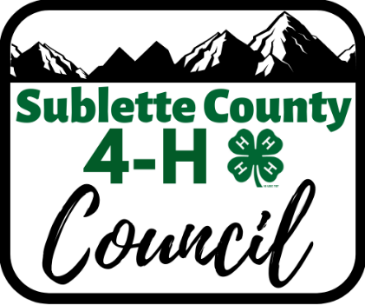 Monday, September 19, 2022Sublette County Extension Office, 5:30pmCall Meeting to Order – 5:39pmAttendees – Steve Green, Dru Rogers, Jen Matosky, Stacy Saunders, Jamie Walker, Mary Leathers, Dean Leathers, Russell Burton, Bree Burton, Dale Kaan, Jen Hayward via ZoomTreasurer’s ReportLocal First Bank Balance: $7,915.08Sublette County 4-H Liability Account Balance: $29,705.50Sublette County 4-H Animal Insurance Liability Account Balance: $22,604.03Sublette County 4-H Endowment Balance: $121,783.34Old BusinessOfficer Elections - Dru motioned to elect a secretary on this even year, but it otherwise it will stay on odd years as the bylaws state. Russell seconded. Motion passed.Jen Hayward was elected President. Russell Burton was elected Vice President. Jana Hughes was elected Secretary.Bylaws – Stacy motioned to table looking at the bylaws until next meeting. Dale seconded. Motion passed.Record Book Scoring (2023) – Jen H. stated she preferred the checkbox system of scoring. She also said we might need to change the record books to specify how they could answer more for certain parts like the goals portion as some questions could have yes or no answers. There was discussion on how we could add more incentive for record books to be higher quality. Some options were giving outstanding senior record books 4 points. Jen M. mentioned she thought the state set the points so we probably couldn’t do that. Russell motioned to table the discussion until the next meeting. Stacy seconded. Motion passed.New BusinessSummer Events RecapClub chartering – due to Jen by September 26thCounty Budget – Jen presented a budget for the 4-H Expense line item of the county budget, including an amount for each club to use based on enrollmentEventsOctober 1st – 2022-23 New 4-H Year startsEnrollment Fees - $20/member and $10/member for first year membersThere was discussion on how we can fund the shooting sports program since the fundraising efforts aren’t sustainable. Steve motioned to add an enrollment fee (determined by Russell & Jen by Oct. 1) for each shooting sports discipline. Jen seconded. Motion passed.National 4-H Week – October 2-8Pinedale Open House – Tuesday, October 4th from 5:30-7:30pm at Extension OfficeBig Piney Open House – Wednesday, October 5th from 5:30-6:30pm at the Marbleton Town HallAchievement Night – Friday, November 4th at 6:30pm at the FairgroundsSpecial project member awards – There was discussion on whether we could use some money from the Foundation Liability account to award to outstanding members. Nomination form for Friend of 4-H & Outstanding LeadersDru motioned to not have a meal or any food at Achievement Night this year. Mary seconded. Motion passed.Any additions leaders would like to addRussell – NRA GrantNext Meeting – set 2023 calendarMeetings will be the first Monday’s of the month switching between Pinedale and Big PineyNext meeting is Monday, November 7th at 6pm at the Marbleton Town HallAdjourn – 7:09pmScore Record Books